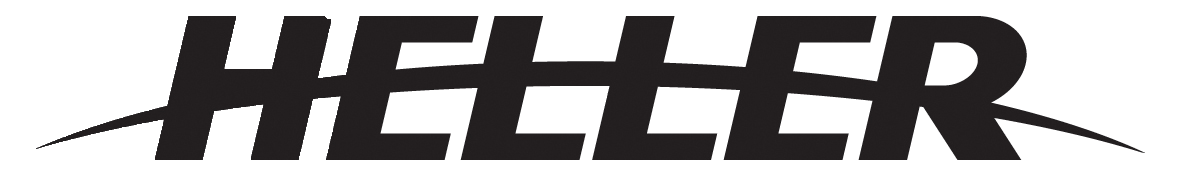 READ AND SAVE THESE INSTRUCTIONSPlease read and follow the instructions in this user manual even if you feel you are familiar with the product, and find a place to keep it handy for future reference.

For your convenience record the complete model number (located on the product identification plate) and the date you received the product, together with your purchase receipt and attach to the warranty and service information. Retain in the event that warranty service is required.

NOTE: The rating of this product (as marked on the product identification plate) is based on specific loading tests. Normal use or the use of other recommended attachments may draw significantly less power.CUSTOMER SERVICEAustralian Customer ServiceGAF Control (Sales) Pty Ltd P.O Box 19 Altona North Victoria 3025 Phone: 1300 659 489 Hours: 9am-5pm (EST) Mon-Fri www.gafcontrol.com.au *This product may vary slightly to the product illustrated due to ongoing product development. Instruction ManualRechargeable Floor FanModel: HIF10OB, HIF10GW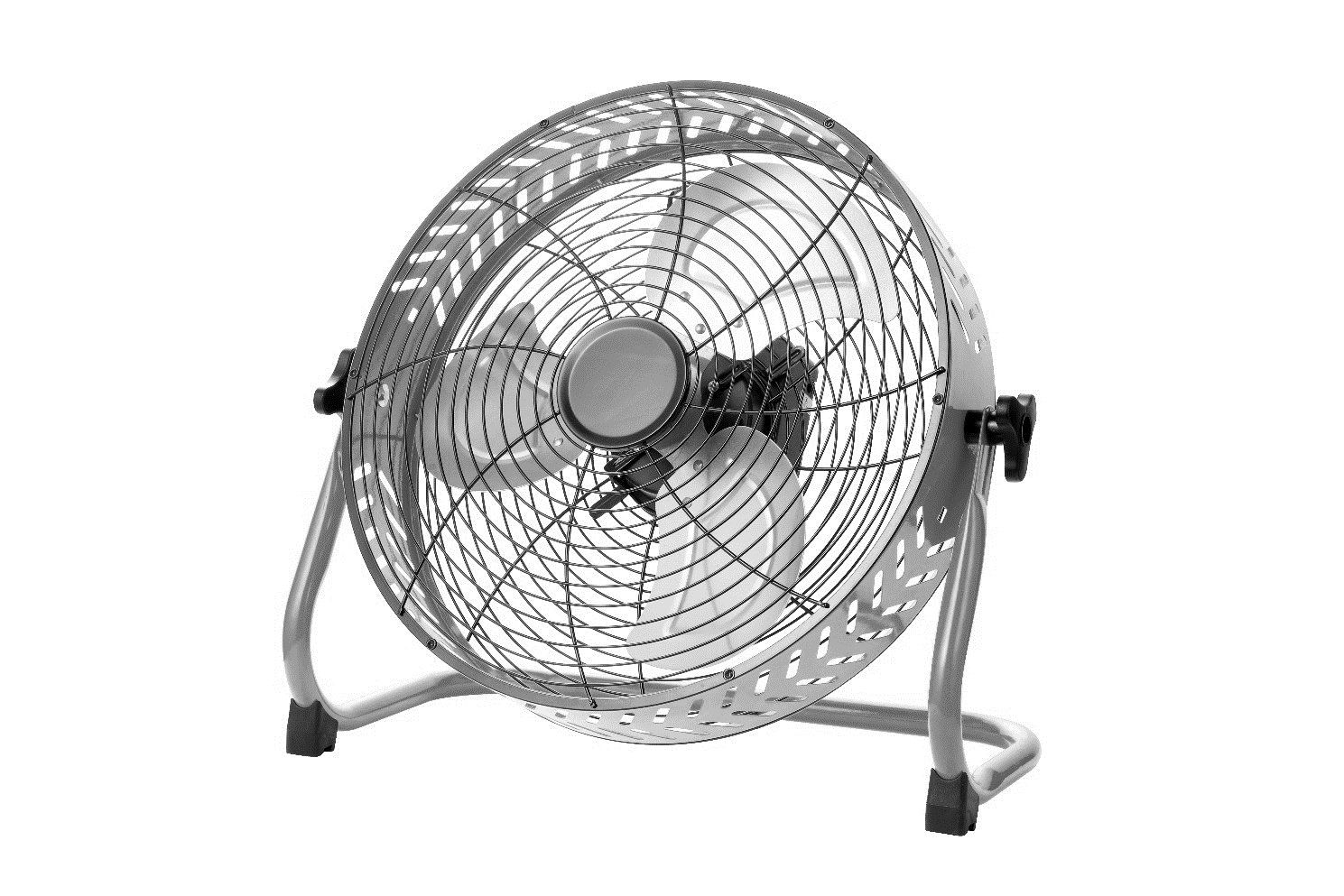 READ & SAVE THESE INSTRUCTIONSWARNING: Shock HazardUse your fan only in dry environments.  This fan is not intended for use in a bathroom, laundry area, or similar locations, or near sinks, washing machines, swimming pools or other water. Never locate fan where it may fall into a bathtub or othersources of water receptacle. Do not use in damp environments such as flooded basements.WARNING: Hot SurfacesDo not touch fan motor when in use. This motor is hot when inuse, to avoid burns, do not let bare skin touch hot surfaces.WARNING: Fire HazardFans have arcing or sparking parts inside. Do not use nearcombustible materials or flammable gases or sources of heat.DO NOT USE in areas where gasoline, paint or flammablematerials are used or stored. To prevent a possible fire, do notblock air intakes or exhaust in any manner. Do not insert or allowforeign objects to enter any ventilation or exhaust opening as thismay cause an electric shock, fire, or damage the fan.WARNING: Electrical Shock HazardDo not use with damaged cord or plug. Use with adequateelectrical system that is up to code.WARNING: to Reduce the Risk of Fire or ElectricShock, do not use this product with any solid-state speedcontrol device.DO NOT operate any fan with a damaged cord or plug or afterfan malfunctions, has been dropped or damaged in any manner.Do not operate fan with a broken blade, safety cage or any visualimperfections. Disconnect power before servicing. For repairscovered under warranty, see warranty statement. For all otherrepairs contact Comfort Zone® Customer Service by telephone ormail for information and assistance.DO NOT run power cord under carpeting. DO NOT cover cordwith throw rugs, runners or the like. Arrange cord away fromtraffic area where it will not be tripped over. Avoid the use ofextension cords due to risk of fire. If an extension cord mustbe used, the cord must be minimum 14 AWG and rated notless then 1875 watts. Do not use an extension cord unless theplug can be completely inserted into its receptacle. Unplugthe fan when not in use. Do not operate fan with its ventilationobstructed.